HOJA DE VIDAFoto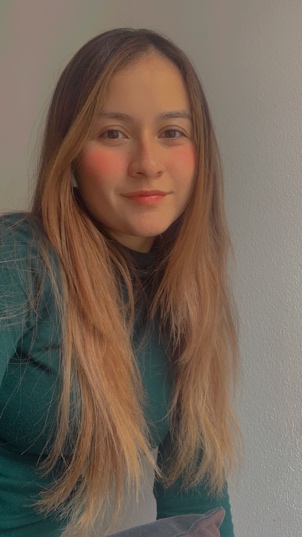 Datos personales:NOMBRE:María Camila Bello Gutiérrez                 DOCUMENTO DE IDENTIDAD:   1020834046FECHA DE NACIMIENTO:3 de julio de 1998LUGAR DE NACIMIENTO:Bogotá ESTADO CIVIL:SolteraCIUDAD:Bogotá DIRECCIÓN: Transversal 69b #9d TELÉFONO:3212364946E-MAILmariacamilabello@hotmail.comEstudiosEstudios Primarios:		Colegio María Auxiliadora          Dirección:  Carrera 13 #30-99 Bogotá2004 hasta 2012Estudios Secundarios:	Colegio San ViatorDirección: I-autonorte #209-51 Bogotá    2013 hasta 2015Universitarios:	Universidad Sergio Arboleda Dirección: Cl. 74 #14-14 Bogotá                  Derecho- Sexto SemestreIdioma Extranjero:	InglesDominio del idioma hablado                   (Muy Bueno)Dominio del idioma escrito                     (Bueno) Realizo estudios en el exterior                Intercambio:   		  Estados Unidos (University of Texas at Dallas)Experiencia LaboralQUICKSILVER TITÁN PLAZACARGO: Asistente de ventas.FUNCIONES: Vender ropa, zapatos y accesorios.LEGAL CONSELOURSCARGO: AUXILIAR DE OFICINAFUNCIONES: Papelería, auxiliar. Perfil ProfesionalJoven seria, responsable y con muchas ganas de trabajar y de aprender, con don de gentes y comunicativo.Aportando experiencia como trabajo de cara al público. Sin problemas para pasar tiempo fuera del hogar.Bueno manejo del idioma ingles. Carismática, buena para hacer relaciones con las demás personas. Referencias FamiliaresCARMENZA ELVIRA GUTIÉRREZ LEÓNContadora 3142191774GERMAN BELLO DÍAZDirecto Financiero Colegio San Viator 3138175314Referencias PersonalesMARÍA ALEJANDRA GARZÓN GONZÁLEZEstudianteUniversidad del Bosque 3168534922.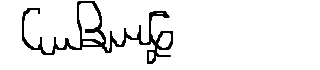 MARÍA CAMILA BELLO GUTIÉRREZC.C.: 10.20834046 de BogotáSanta Fe de Bogotá, 26 de Agosto de 2020.